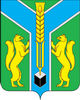 Контрольно-счетная палатамуниципального образования «Заларинский район»З АК Л Ю Ч Е Н И Е  № 14/28-зКонтрольно-счетной палаты МО «Заларинский район» на проектбюджета Владимирского муниципального образования на 2020 год и плановый период 2021 и 2022 годов21 декабря  2019 года                                                                                   п.ЗалариНастоящее заключение подготовлено мною, председателем   Контрольно-счетной палаты МО «Заларинский район»  Зотовой Т.В., на основании Положения о КСП, плана работы КСП на 2019 год, соглашения о передаче Контрольно-счётной палате полномочий по осуществлению внешнего муниципального финансового контроля, в рамках стандарта внешнего муниципального финансового контроля «Порядок осуществления КСП предварительного контроля  формирования проекта местного бюджета на очередной финансовый год и плановый период» (СВМФК-3).Общие положенияПроект бюджета Владимирского муниципального образования (далее – Владимирского МО, поселение) представлен в Контрольно-счетную палату своевременно.Проект бюджета поселения  сформирован на 3 года:  на 2020 год и плановый период 2021 и 2022 годов. Перечень документов и материалов, представленных одновременно с проектом бюджета, в основном, соответствует требованиям ст. 184.2 Бюджетного кодекса РФ. Формирование основных параметров  бюджета поселения на 2020 год и плановый период 2021 и 2022 годов осуществлялось на основании ожидаемых параметров исполнения бюджета за текущий 2019 год, показателей прогноза социально-экономического развития муниципального образования  до 2022 года, основных направлений бюджетной и налоговой политики Владимирского МО на 2020-2022 годов. Кроме того, учтены изменения, внесенные в Бюджетный кодекс РФ, Налоговый кодекс.Анализ прогноза  социально-экономического развитияВладимирскогомуниципального образования на 2020-2022 годыВ соответствии с требованиями ст.173 Бюджетного кодекса РФ, одновременно с проектом бюджета  представлены отдельные показатели прогноза социально-экономического развития поселения на 2020 – 2022 годы. В муниципальном образовании разработана концепция социально-экономического развития  поселения, сформированы приоритеты социально-экономического развития до 2021 года, Программа комплексного развития социальной инфраструктуры Владимирского МО на 2016-2033гг., утверждённая постановлением администрации №65 от 01.12.2016г. Для расчета проекта бюджета поселения за основу приняты отдельные показатели развития экономики,  направленные в основном, на поддержание достигнутого уровня развития. Анализ отдельных показателей прогнозасоциально – экономического развития Владимирского муниципального образования на 2020-2022 годы показал:Выручка от реализации товаров (работ, услуг) составит на 2020-2022 годы планируется в сумме 0,67 млн.руб.Среднесписочная  численность  работающих составит в  2020-2022 годах, по сравнению с 2019 годом,  планируется на одном уровне –271 человек.Фонд оплаты труда составит  на 2020-2022 годы в сумме 7,954 млн.руб.  ежегодно на уровне 2019 года.Согласно прогнозу, в муниципальном образовании на 2019 год зарегистрировано 3 индивидуальных предпринимателя на 2020-2022 годы запланировано на этом же уровне.Анализ отдельных показателей прогноза социально-экономического развития   показал, что в уровне жизни населения Владимирского МО  в 2020 году, по сравнению с 2019 годом,  и в плановом периоде 2020-2022 годов, значительные изменения  не планируются.Основные направления бюджетной и налоговой политики на 2020-2022 годыВ составе документов к  проекту бюджета  представлено Положение об основных направлениях бюджетной и налоговой политики Владимирского МО на 2020 год и плановый период 2021 и 2021 годов (далее – Основные направления).Основной целью бюджетной и налоговой политики поселения, является обеспечение сбалансированности  и устойчивости бюджетной системы муниципального образования.Проведение  работы по повышению качества бюджетного планирования, увеличению поступлений доходов в бюджет,  оптимизации расходов и распределение финансовых ресурсов на приоритетные направления.В ходе проведения анализа представленных направлений Контрольно-счетной палатой отмечено, что основные цели и задачи  бюджетной и налоговой политики поселения связаны с  направлениями бюджетной и налоговой политики района на 2020 год и плановый период 2021 и 2022 годов.Анализ доходной части бюджетаОсновные параметры  бюджета Владимирского МО  на 2020 год и плановый период 2021 и 2022 годовтыс.рублейДоходная часть бюджетаДоходы бюджета Владимирского МО на 2020 год предлагается утвердить в объеме 27 975,6 тыс.руб., это на 16 541,9 тыс.руб. или в 2,4 разабольше ожидаемого исполнения  2019 года. На плановый период: в   2021 году в сумме 27 818,1 тыс.руб. с уменьшением на 1%к уровню 2020 года и в 2022 году в сумме 27 614,4 тыс.руб. с уменьшением на 1% к уровню 2021 года.Собственные доходы бюджета поселения запланированы на 2020 год в сумме 2928,2 тыс.руб., что на 46,3 тыс.руб.  больше   ожидаемого исполнения 2019 года, в 2021 -2022 годах объем собственных доходов планируется незначительно увеличить   до 3% ежегодно.                                                                                                                                                                                                                                          В соответствии с действующим законодательством, все источники доходов бюджета поселения закреплены за соответствующими главными администраторами доходов, которые отражены в Приложении № 2 к решению о  проекте бюджета, и которые обязаны осуществлять контроль за правильностью исчисления налогов, полнотой и своевременностью их уплаты, принимают решения о взыскании пени и штрафов по ним.Налог на доходы физических лиц,прогноз поступления налога в бюджет в 2020 году составляет 1095,0 тыс. руб. или на уровне ожидаемых поступлениям 2019 года и на плановый период 2021-2022 годов с небольшим увеличением на 3,7% и 3,9% ежегодно.Расчет основан на данных по фонду оплаты труда и социальным  выплатам работникам предприятий, бюджетных учреждений  и денежного содержания муниципальным служащим.Налоги на товары (работы, услуги), реализуемые на территории Российской Федерации, прогноз поступлений по акцизам по подакцизным товарам (продукции), производимым на территории Российской Федерации рассчитан на уровне 2019 года  с учетом коэффициента дефлятора, план на 2020 год составил 1 368,8 тыс. рублей (+3,5%) к ожидаемым поступлениям 2019 года, на 2021 год в сумме 1420,8 тыс.руб. и на 2022 год  в сумме 1476,2 тыс.руб. с увеличением на 3,8% и 3,9% ежегодно. Указанные средства образуют дорожный фонд поселения и составляют  68 % от объема собственных доходов бюджета поселения.Главным администратором данного вида доходов является Федеральное казначейство по Иркутской области, которое доводит информацию об объемах поступлений акцизов в бюджеты поселений. Налоги на имущество:- налога на имущество физических лицпланируется получить в 2020-2022 годах в сумме 40,0 тыс.руб. ежегодно на   уровне  ожидаемых  поступлений   2019 года.- земельный налог прогнозируется на 2020-2022годы   в объеме 425,0 тыс.руб. ежегодно, на уровне  ожидаемых поступлений 2019 года.Безвозмездные поступленияБезвозмездные поступления из бюджетов других уровней на 2020 год составят 25 046,8 тыс.руб., что в 2,4 раза больше  ожидаемых поступлений 2019 года. На плановый период запланировано на 2021 год в сумме 24 796,3 тыс.руб. (снижение 1%) и на 2022 год в сумме 24 493,2 тыс.руб. (снижение 1%).Удельный вес  безвозмездных поступлений в общем объеме доходов бюджета поселения в  2020 году составит 89%, а по ожидаемому исполнению 2019 года этот показатель составит - 75% от общего объема доходов бюджета поселения. Безвозмездные поступления:- дотация бюджетам поселений на выравнивание  бюджетной обеспеченностииз бюджета района составит в 2020 году – 8 352,1 тыс.руб. или рост  на 12% к ожидаемому исполнению 2019 года, а в 2021 году – 7 333,1 тыс.руб. или снижение на 12% и в 2022 году – 7 159,7 тыс.руб. или снижение на  2% к отчётному году.Следует отметить,  что с 2020 года  изменился порядок расчёта данной дотации на основании изменений, вносимых в Закон Иркутской области № 74-оз « О межбюджетных трансфертах и нормативах отчислений доходов в местные бюджеты».- субвенция на осуществление первичного воинского учета  из федерального бюджета, в 2020 году  планируется в сумме 125,6 тыс.руб. или с ростом на 9% к ожидаемому исполнению 2019 года, на 2021 год – 126,2 тыс.руб., на 2022 год – 129,1 тыс.руб.- субвенция на осуществление областного государственного полномочия по осуществлению перечня должностных лиц органов местного самоуправления, уполномоченных составлять протоколы об административных нарушениях, предусмотренных отдельными законами Иркутской области об административной ответственности планируется на 2020-2022 годы в сумме 0,7 тыс.руб. ежегодно.- субсидии на реализацию мероприятий перечня проектов народных инициатив планируется на 2020 год в сумме 491,7 тыс.руб. с увеличением на 213,7 тыс.руб. к ожидаемому исполнению 2019 года и на 2021-2022 годы в сумме 264,0 тыс.руб. ежегодно;- субсидия на переселение граждан из аварийного жилищного фонда Иркутской области, включенного в перечень многоквартирных домов, признанных аварийными после 1 января 2012 года и подлежащими сносу на территории Иркутской области, расселяемых с финансовой поддержкой Государственной корпорации-фонда содействия реформированию жилищно-коммунального хозяйства, осуществляемых за счёт средств областного бюджета, планируется на 2020 год в сумме 16 076,7 тыс.руб., на 2021 год – 17 072,3 тыс.руб. и на 2022 год – 16 939,7 тыс.руб. Проверкой установлено: все средства федерального, областного бюджета и бюджета МО «Заларинский район», которые на данный момент определены для муниципального образования в проекте областного и районного бюджета, отражены в доходной части  проекта бюджета.Расходы бюджета Владимирскогомуниципального образованияОсновные параметры бюджета  на 2020 годи на плановый период 2021 и 2022 годовРасходы бюджета поселения на 2020 год предлагается утвердить в объеме 28 122,0 тыс.руб., что больше ожидаемого исполнения 2019 года на 16 431,7 тыс.руб.  или в 2,4 раза. На 2021 год запланированы в сумме 27 969,2 тыс.руб. с уменьшением  расходов к уровню 2020 года на 1% и на 2022 год - в сумме 27 779,5 тыс.руб. или на уровне 2021 года.             Согласно требованиям ст.184.1  Бюджетного Кодекса РФ  утверждены  объемы условно утверждаемых расходов,  не распределенных  в расходной части бюджета в плановом периоде.  В представленном проекте бюджета района указанные расходы предлагается утвердить в объеме  на 2021 год -  262,7 тыс.руб. и на 2022 год – 521,9 тыс.руб. Проверка показала, что установленные Бюджетным Кодексом нормативы расчета условно утверждаемых расходов соблюдены. Анализ структуры расходов по разделам бюджетной классификации в 2020-2022 году показал:Раздел 01 «Общегосударственные вопросы». В данном разделе отражены расходы на заработную плату с начислениями главе муниципального образования,  расходы на содержание администрации Владимирского муниципального образования. Объем резервного фонда прогнозируется в  сумме 1 тыс.руб. и используется на цели в соответствии с Положением о порядке расходования средств резервного фонда, утвержденным главой администрации.Общая сумма расходов по данному разделу на 2020 год планируется в размере 6 222,6 тыс.руб. на 591,5 тыс.руб. или на 9% меньше ожидаемого исполнения 2019 года. В 2021 году 4 878,9 тыс.руб. со снижением на 22% и  в 2022 году прослеживается незначительное увеличение на 9% и составит 4 419,8 тыс.руб.Расходы на содержание главы администрации поселения запланированы в 2020 году  сумме 978,9 тыс.руб. на уровне 2019 года, на 2021-2022 года в сумме 1016,1 тыс.руб. и 1025,8 тыс.руб. соответственно.Расходы на содержание администрации поселения на 2020 год в сумме 4 492,0 тыс.руб. с уменьшением на 1340,5 тыс.руб. к ожидаемому исполнению 2019 года, на 2021 год – 3851,1 тыс.руб. со снижением на 14% и на 2022 год – 3382,3 тыс.руб. с уменьшением на 12%.По подразделу 0203 «Национальная оборона» отражены расходы за счет средств федерального бюджета по  осуществлению первичного воинского учета на территориях, где отсутствуют военные комиссариаты. Расходы по данному подразделу на 2020-2022 годы отражены в сумме 125,6 тыс.руб., 126,2 тыс.руб. и 129,1 тыс.руб. соответственно.  По разделу 03 «Национальная безопасность и правоохранительная деятельность» обозначены расходы на 2020-2022  годы в сумме 20,0 тыс.руб. ежегодно. Предусмотрены расходы  по 4 муниципальным  программам:- МП «Пожарная безопасность на территории МО» на 2020-2022 годы в сумме 15 тыс.руб. ежегодно;- МП «Профилактика правонарушений, преступлений и общественной безопасности, вт.ч. несовершеннолетних на территории МО»  на 2020-2022 годы в сумме 1 тыс.руб. ежегодно;- МП «Противодействие коррупции» на 2020-2022 годы в сумме 3 тыс.руб. ежегодно.По подразделу 0409 предусмотрены расходы на  дорожное хозяйство по МП «Комплексное развитие систем транспортной инфраструктуры МО» на 2020 год в сумме 1368,8 тыс.руб. с уменьшением на 3% к ожидаемому исполнению 2019 года, на 2021 год – 1420,8 тыс.руб. и на 2022 год – 1476,2 тыс.руб. Данные расходы предусмотрены за счет доходов, поступающих от уплаты акцизов по подакцизным товарам.  По подразделу 0501 «Жилищно-коммунальное хозяйство» запланировано по МП «Переселение граждан из ветхого жилья» за счёт средств областного и местного бюджета на 2020 год в сумме 17041,3 тыс.руб., на 2021 год – 19096,3 тыс.руб. и на 2022 год – 18389,3 тыс.руб. напереселение граждан из аварийного жилищного фонда Иркутской области, включенного в перечень многоквартирных домов, признанных в установленном порядке до 1 января 2017 года аварийными и подлежащими сносу или реконструкции.По подразделу  0502 «Коммунальное хозяйство» запланированы расходы на 2020 год:- на мероприятия в области коммунального хозяйства на 2020 год в сумме 106,0 тыс.руб., на 2021 года – 86,0 тыс.руб. и на 2022 год – 88,0 тыс.руб.;- на софинансирование расходных обязательств по реализации мероприятий перечня проектов народных инициатив на 2020 год в сумме 521,2 тыс.руб.;- на МП «Энергосбережение и повышение энергетической эффективности МО» на 2020 год в сумме 1,0 тыс.руб.;- по МП «Обращение  с твёрдыми бытовыми отходами во Владимирском МО» запланировано на   2020-2022 годы1,0тыс.руб. ежегодно;По подразделу 0503 «Благоустройство» запланировано:- прочие мероприятия по благоустройству городских округов и поселений на 2020 год в сумме 75,0 тыс.руб. и на 2021-2022 годы в сумме 62,3 тыс.руб. и 64,4 тыс.руб. соответственно.- на реализацию мероприятий перечня народных инициатив на 2021-2022 годы в сумме 279,8 тыс.руб. ежегодно.По разделу 08 «Культура» сумма расходов составит в 2020 году 2638,6 тыс.руб. или  на 409,0 тыс.руб. меньше ожидаемого исполнения 2019 года, на 2021 год – 2734,1 тыс.руб.  и в 2022 году – 2821,2 тыс.руб. Данные расходы предусмотрены на поддержку и развитие домов культуры муниципального образования.По разделу 10 «Другие вопросы социальной политики»  сумма расходов запланирована по МП «Доступная среда для инвалидов и других маломобильных групп населения» в сумме 1,0 тыс.руб. ежегодно.Муниципальные программыРасходная часть бюджета Владимирского МО на 2020 год, включает 11 муниципальных программ. Общий объём финансирования на 2020 год составляет 18435,1 тыс.руб., что составляет 65 % от общей суммы расходов бюджета.             В нарушение ст.184.2 Бюджетного кодекса РФ не представлены проекты  паспортов муниципальных программ  с изменениями ассигнований местного бюджета на 2020 год и на плановый период 2021 и 2022 годов.           В нарушение п.2 ст.179 Бюджетного кодекса РФ объем бюджетных ассигнований на финансовое обеспечение реализации муниципальных программ и  наименование муниципальных программ, предусмотренных решением «О бюджете Владимирского муниципального образования на 2020 год и на плановый период 2021 и 2022 годов»  не соответствуют, утвердившим программу нормативным правовым актам местной администрации муниципального образования.Источники внутреннего финансирования дефицита бюджетаПрогнозируемый объем дефицита бюджета  поселения на 2020 год  составит  146,4 тыс.руб., на 2021 год – 151,1 тыс.руб., на 2022 год – 156,1 тыс.руб. Источниками финансирования дефицита бюджета по всем трем годам планируется согласно требованиям ст. 96 Бюджетного кодекса РФ кредиты в  кредитных организациях.Объем муниципального  долга по состоянию на 1 января 2020 года Владимирского муниципального образования   составит 167,9 тыс.руб. и предельный объем муниципального долга на 2020 год предусмотрен в размере 1464,4 тыс.руб. ,  на 2021 год – 1510,9 тыс.руб., на 2022 год – 1560,6 тыс.руб. в соответствии с требованиями ст. 107 Бюджетного кодекса РФ.Верхний  предел  муниципального долга предлагается утвердить по состоянию на 1 января 2021 года в размере 314,4 тыс.руб., на 1 января 2022 года – 465,5 тыс.руб. и на 1 января 2023 года – в размере 621,5 тыс.руб. в соответствии с  требованиями ст. 107 Бюджетного кодекса РФ.Уполномоченным органом, осуществляющим внутренние заимствования, является администрация Владимирского муниципального образования.Анализ текстовой части  проекта решения о бюджете Правовая экспертиза текстовой части проекта решения Думы «О бюджете Владимирского муниципального образования  на 2020 год и плановый период  2021 и 2022 годов» показала:- требования статьи ст. 184.1 Бюджетного кодекса РФ и статьи 24 Положение о бюджетном процессе Владимирского МО, в новой редакции утвержденное  решением Думы от 26.12.2016 года № 129-1/49, в основном исполнены в части отражения основных характеристик и иных показателей местного бюджета.Статьями 1-8 проекта решения о бюджете предусмотрены основные характеристик и по доходам, расходам и дефициту местного бюджета на 2020 год и на плановый период 2021 и 2022 годов согласно приложениям №1-10.При проведении проверки установлено расхождение в части отражения в решении о бюджете неверно рассчитана сумма расходов на 2022 год, указана сумма 27 779,5 тыс.руб., а фактическая сумма составляет 27 770,5 тыс.руб. В связи с этим приложения к решению по расходам №6, №8 необходимо откорректировать.   Статьёй 9  проекта решения бюджета утверждается объем бюджетных ассигнований муниципального дорожного фонда Владимирского муниципального образования:на 2020 год в размере 1 368,8 тыс. рублей;на 2021 год в размере 1 420,8 тыс. рублей;на 2022 год в размере 1 476,2 тыс. рублей.Статьями 10-11 проекта решения о бюджете утверждается программа муниципальных внутренних заимствований и источники внутреннего финансирования дефицита местного бюджета на 2020 год и на плановый период 2021 и 2022 годов согласно приложениям № 9-12.Статьей 12 проекта решения о бюджете  создается резервный фонд  администрация Бабагайского  муниципального образования на 2020 2022 годы  в сумме 1 тыс. руб. ежегодно.Статьей 14-15 проекта решения о бюджете утверждается предельный объём и верхний предел муниципального долга. Статьёй 17 проекта решения о бюджете установлены дополнительные основания для внесения изменений в сводную бюджетную роспись местного бюджета.Статьей 20 проекта решения о бюджете предусматривается предоставление бюджетным и автономным учреждениям района субсидий на финансовое обеспечение выполнения ими муниципального задания  по оказанию муниципальных услуг и на иные цели.Проект решения Думы «О бюджете Владимирского муниципального образования   на 2020 год и плановый период  2021 и 2022 годов» в основном разработан в соответствии с  требованиями Бюджетного кодекса РФ.Выводы и предложенияЗаключение Контрольно-счётной палаты муниципального образования «Заларинский район» на проект решения Думы «О бюджете Владимирского муниципального образования на 2020 год и плановый период  2021 и 2022 годов» подготовлено в соответствии  с Бюджетным кодексом РФ, Положением о бюджетном процессе Владимирского МО в новой редакции утверждено  решением Думы поселения от 06.09.2016 года  № 87/2, Положением о Контрольно-счетной палате МО «Заларинский район».            Требования статей 184.1, 184.2 Бюджетного кодекса РФ и Положение о бюджетном процессе Владимирского МО, в новой редакции утвержденное  решением Думы от 26.12.2016 года № 129-1/49, в основном исполнены в части отражения основных характеристик и иных показателей местного бюджета в проекте решения Думы о бюджете и предоставления документов и материалов одновременно с проектом решения о бюджете.Доходы бюджета Владимирского МО на 2020 год предлагается утвердить в объеме 27 975,6 тыс.руб., это на 16 541,9 тыс.руб. или в 2,4 раза больше ожидаемого исполнения  2019 года. На плановый период: в   2021 году в сумме 27 818,1 тыс.руб. с уменьшением на 1% к уровню 2020 года и в 2022 году в сумме 27 614,4 тыс.руб. с уменьшением на 1% к уровню 2021 года.Собственные доходы бюджета поселения запланированы на 2020 год в сумме 2928,2 тыс.руб, что на 46,3 тыс.руб.  больше   ожидаемого исполнения 2019 года,  в 2021 -2022 годах объем собственных доходов планируется незначительно увеличить  на  3% ежегодноБезвозмездные поступления из бюджетов других уровней на 2020 год составят 25 046,8 тыс.руб., что в 2,4 раза больше  ожидаемых поступлений 2019 года. На плановый период запланировано на 2021 год в сумме 24 796,3 тыс.руб. (снижение 1%) и на 2022 год в сумме 24 493,2 тыс.руб. (снижение 1%).Удельный вес  безвозмездных поступлений в общем объеме доходов бюджета поселения в  2020 году составит 89%, а по ожидаемому исполнению 2019 года этот показатель составит - 75% от общего объема доходов бюджета поселения. Проверкой установлено: все средства  областного и районного  бюджета, которые на данный момент определены для Владимирского муниципального образования,  отражены в доходной части  проекта бюджета.Размер дефицита бюджета  поселения на 2020 год  составит  146,4 тыс.руб., на 2021 год – 151,1 тыс.руб., на 2022 год – 156,1 тыс.руб. Источниками финансирования дефицита бюджета по всем трем годам планируется согласно требованиям ст. 96 Бюджетного кодекса РФ кредиты в  кредитных организациях.Расходы бюджета поселения на 2020 год предлагается утвердить в объеме 28 122,0 тыс.руб., что больше ожидаемого исполнения 2019 года на 16 431,7 тыс.руб.  или в 2,4 раза. На 2021 год запланированы в сумме 27 969,2 тыс.руб. с уменьшением  расходов к уровню 2020 года на 1% и на 2022 год - в сумме 27 779,5 тыс.руб. или на уровне 2021 года. При проведении проверки установлено расхождение в части отражения в решении о бюджете неверно рассчитана сумма расходов на 2022 год, указана сумма 27 779,5 тыс.руб., а фактическая сумма составляет 27 770,5 тыс.руб. В связи с этим приложения к решению по расходам №6, №8 необходимо откорректировать.   В нарушение ст.184.2 Бюджетного кодекса РФ не представлены проекты  паспортов муниципальных программ  с изменениями ассигнований местного бюджета на 2020 год и на плановый период 2021 и 2022 годов.В нарушение п.2 ст.179 Бюджетного кодекса РФ объем бюджетных ассигнований на финансовое обеспечение реализации муниципальных программ и  наименование муниципальных программ, предусмотренных решением «О бюджете Владимирского  муниципального образования на 2020 год и на плановый период 2021 и 2022 годов»  не соответствуют, утвердившим программу нормативным правовым актам местной администрации муниципального образования.Необходимо учесть замечания, отмеченные в данном заключении.Представленный проект решения Думы «О бюджете Владимирского муниципального образования  на 2020 год и плановый период 2021 и 2022 годов»  в целом соответствует требованиям бюджетного законодательства Российской Федерации, Иркутской области и нормативно-правовых актов Владимирского муниципального образования и может быть рекомендован к принятию.Председатель КСПМО «Заларинский район»                                                                        Т.В.ЗотоваОсновные параметры бюджета2019 годожидаемое2020 годТемп роста%2021 годТемп роста%2022 годТемп роста%Доходы, в том числе:11 433,727 975,6в 2,4 раза27 818,19927 614,499налоговые и неналоговые доходы2 882,52 928,81023021,81033121,2103безвозмездные перечисления8 551,225 046,8в 2,9 раза24 796,39924 493,299Расходы11 690,2728 122,04в 2,4 раза27 969,29927 779,599Дефицит146,492151,1103156,1103Основные параметры бюджета2020 год2021годТемп роста %2022 годТемп роста %Расходы28 122,027 969,29927 779,5100Условно утвержденные 262,7521,92 разаДефицит146,4151,1103156,1103Процент дефицита к доходам без учета безвозмездных поступлений, дополнительных нормативов отчислений5%5%1005%100Предельный объем муниципального  долга1464,41510,91031560,6103Резервный фонд1110011100